PTA fundraising:Sarah Strode (a parent from school) works for Tropic and this month she would like to do a raffle and donate all her commission to St Joseph’s PTA.This money goes towards amazing things for the children that is above and beyond what the school can afford. Each ticket is £3 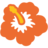 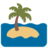 There are 167 tickets to sell but if we do it she will donate £125 to the school.Whether it’s a lovely gift for you or something for someone special for Christmas, get your tickets before they disappear! Prizes are: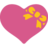 1st prize: Restoring Super Deluxe Collection worth £1422nd Prize: Deluxe Skincare Collection worth £843rd Prize: Flawless skin collection worth £544th Prize: ABC skincare collection worth £525th Prize: Deluxe Manmade collection worth £386th Prize: Travel Essentials not worth £387th Prize: Complete contour collection worth £368th Prize: Perfect Brow kit worth £289th Prize: A Walk on the Beach worth £2410th Prize: mini shower gel worth £4.All prices can be exchanged for any tropic products up to the value of the prize. The draw will take place once all tickets sold.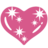 Sarah will have table set up in the playground after school on Friday 14th September if you would like to buy a ticket. If you cannot make Friday but would still like to take part please give your name and money to the Office and we will pass it onto Sarah.Many thanks for your support.